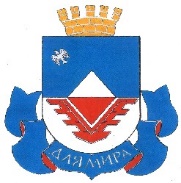 Муниципальное образование "город Железногорск" Курской областиКОНТРОЛЬНО-СЧЁТНАЯ ПАЛАТАгорода Железногорска Курской области307170 Курская область, г. Железногорск, ул. Рокоссовского, дом 56 тел.(факс):8(47148)7-71-14; E-mail: kspzhel@mail.ruУтвержден распоряжением председателя Контрольно-счетной палаты города Железногорска от 06 июля 2017 года № 47Отчет № 11о результатах экспертно-аналитического мероприятия «Аудит в сфере закупок за 1 квартал 2017 года»Основание для проведения мероприятия: пункт 11 раздела II Плана работы Контрольно-счетной палаты города Железногорска Курской области на 2017 год, утвержденного распоряжением председателя Контрольно-счетной палаты города Железногорска Курской области от 16.12.2016 г. № 95.Предмет мероприятия:1. Бюджет города Железногорска.2. Документы планирования закупок товаров, работ, услуг.3. Муниципальные контракты, гражданско-правовые договоры (контракты), предметом которых являются поставка товара, выполнение работы, оказание услуги (в том числе приобретение недвижимого имущества или аренда имущества), от имени муниципального образования город Железногорск, а также бюджетным учреждением либо иным юридическим лицом в соответствии с частями 1, 4 и 5 статьи 15 Федерального закона от 05.04.2013 г. № 44-ФЗ «О контрактной системе в сфере закупок товаров, работ, услуг для обеспечения государственных и муниципальных нужд» (далее по тексту - Федеральный закон № 44-ФЗ).4. Информация, размещенная в единой информационной системе в сфере закупок.5. Информация о заключенных контрактах за 1 квартал2017 года, предоставленная учреждениями города Железногорска.6. Иные вопросы в сфере внешнего муниципального финансового контроля, установленные федеральными законами, законами Курской области, уставом г. Железногорска и нормативными правовыми актами Железногорской городской Думы, относящиеся к полномочиям органа аудита в сфере закупок.Цели мероприятия:1. Сбор и анализ информации о предмете и деятельности объекта аудита (контроля) на системной и регулярной основе в рамках осуществления основных полномочий, определённых частью 2 статьи 9 Федерального закона от 07.02.2011 г. № 6-ФЗ «Об общих принципах организации и деятельности контрольно-счетных органов субъектов Российской Федерации и муниципальных образований». 2. Анализ заключенных и исполненных контрактов (гражданско-правовых договоров).3. Анализ информации о законности, о своевременности и о результативности расходов на закупки.Объекты мероприятия:1. Муниципальные органы, муниципальные казенные учреждения, действующие от имени муниципального образования «город Железногорск», уполномоченные принимать бюджетные обязательства в соответствии с бюджетным законодательством Российской Федерации от имени муниципального образования и осуществляющие закупки;2. Бюджетные учреждения, муниципальные унитарные предприятия и иные юридические лица, определённые в статье 15 Федерального закона № 44-ФЗ, осуществляющие закупки, в том числе с учётом положений статьи 266.1. Бюджетного кодекса Российской Федерации.Исследуемый период: 1 квартал 2017 года.Сроки проведения мероприятия: с 01.01.2017 г. по 30.03.2017 г.Результаты мероприятия:1. Общая информацияСтатья 98 Федерального закона от 05.04.2013 г. № 44-ФЗ «О контрактной системе в сфере закупок товаров, работ, услуг для обеспечения государственных и муниципальных нужд» предусматривает проведение контрольно-счетными органами аудита в сфере закупок.Аудит закупок представляет собой проверку, анализ и оценку информации о законности, целесообразности, обоснованности, своевременности, эффективности и результативности расходов на закупки по планируемым к заключению, заключенным и исполненным контрактам.Для анализа использованы следующие информационные источники:1) законодательство о контрактной системе, включая Федеральный закон № 44-ФЗ и иные нормативные правовые акты о контрактной системе в сфере закупок, в частности, принятые в соответствии с Планом мероприятий по реализации Федерального закона № 44-ФЗ, утвержденным Правительством Российской Федерации;2) единая информационная система (далее – ЕИС) а именно:- планы-графики закупок;- отчеты заказчиков, предусмотренные Федеральным законом № 44-ФЗ.3) информация о заключенных контрактах за 1 квартал 2017 года, предоставленная учреждениями города Железногорска.Аудит проведен с использованием Стандарта внешнего муниципального финансового контроля СВМФК 5 «Проведение экспертно-аналитического мероприятия «Аудит в сфере закупок товаров, работ, услуг», утвержденного распоряжением председателя Контрольно-счетной палаты города Железногорска от 15.04.2014 г. № 29 и Методики по проведению аудита в сфере закупок, утвержденная распоряжением председателя Контрольно-счетной палаты города Железногорска от 26.12.2014 г. № 96.Отчеты муниципальными заказчиками предоставляются на основании Порядка составления и представления годовой и квартальной отчетности о закупках товаров, работ, услуг для обеспечения муниципальных нужд, утвержденного распоряжением председателя Контрольно-счетной палаты города Железногорска от 01.04.2016 года № 31 (в редакции распоряжения от 31.01.2017 г. № 8).Объектами экспертно-аналитического мероприятия в 1 квартале 2017 года являлись 75 учреждений города Железногорска и 10 муниципальных унитарных предприятия.Закупки товаров, работ, услуг для обеспечения нужд города ЖелезногорскаСогласно информации, предоставленной муниципальными учреждениями города Железногорска (таблица 1), всего за I квартал 2017 года в соответствии с Федеральным законом № 44-ФЗ заключено 1445 муниципальных контракта (гражданско-правовых договора) на общую сумму 247 240, 3 тыс. рублей. Для сравнения, по состоянию на 1 апреля 2016 года в соответствии с Федеральным законом № 44-ФЗ было заключено 1335 контрактов на общую сумму 267 226,5 тыс. рублей.Следует отметить, что имеются риски предоставления недостоверной информации объектами аудита в связи с выявляемыми в рамках экспертно-аналитического мероприятия ошибками в сведениях о произведенных закупках.Таблица 1Информация о закупках муниципальных учреждений за I квартал 2017 годаВсего за I квартал осуществлено:- 15 закупок - конкурентными способами определения поставщиков на общую сумму 87 850,0 тыс. рублей, что составляет 35,5 % от всей суммы заключенных контрактов. Общая сумма экономии в результате проведения конкурсных процедур за I квартал 2017 года составила  190 406,20 руб.- 1430 закупок - у единственного поставщика на сумму 159 390,1 тыс. рублей или 64,5 процента от общей суммы заключенных контрактов.Долевое соотношение закупок за I квартал 2017 года представлено на рисунке 1.Рисунок 1. Доля закупок по способам размещения заказов в общем объеме закупок, осуществленных муниципальными учреждениями в I квартале 2017 годаВ общем объеме неконкурентных закупок наибольшую долю занимают закупки: - 77,8 процентов в соответствии с пунктом 4 части 1 статьи 93 Федерального закона № 44-ФЗ об осуществлении закупки товара, работы или услуги на сумму, не превышающую ста тысяч рублей;- 14,7 процентов в соответствии с пунктом 5 части 1 статьи 93 Федерального закона № 44-ФЗ об осуществлении закупки товара, работы или услуги государственным или муниципальным учреждением культуры, уставными целями деятельности которого являются сохранение, использование и популяризация объектов культурного наследия, а также иным государственным или муниципальным учреждением (зоопарк, планетарий, парк культуры и отдыха, заповедник, ботанический сад, национальный парк, природный парк, ландшафтный парк, театр, учреждение, осуществляющее концертную деятельность, телерадиовещательное учреждение, цирк, музей, дом культуры, дворец культуры, клуб, библиотека, архив), государственной или муниципальной образовательной организацией на сумму, не превышающую четырехсот тысяч рублей;- 4,4 процента в соответствии с пунктом 8 части 1 статьи 93 Федерального закона № 44-ФЗ об оказании услуг по водоснабжению, водоотведению, теплоснабжению, газоснабжению (за исключением услуг по реализации сжиженного газа), по подключению (присоединению) к сетям инженерно-технического обеспечения по регулируемым в соответствии с законодательством Российской Федерации ценам (тарифам), по хранению и ввозу (вывозу) наркотических средств и психотропных веществ;- 2,5 процентов в соответствии с пунктом 29 части 1 статьи 93 Федерального закона № 44-ФЗ заключение договора энергоснабжения или договора купли-продажи электрической энергии с гарантирующим поставщиком электрической энергии;- 0,5 процентов в соответствии с пунктом 1 части 1 статьи 93 Федерального закона № 44-ФЗ осуществление закупки товара, работы или услуги, которые относятся к сфере деятельности субъектов естественных монополий в соответствии с Федеральным законом от 17 августа 1995 года № 147-ФЗ «О естественных монополиях», а также услуг центрального депозитария»;- 0,1 процент в соответствии с пунктом 25 части 1 статьи 93 Федерального закона № 44-ФЗ признание несостоявшимися открытого конкурса, конкурса с ограниченным участием, двухэтапного конкурса, повторного конкурса, электронного аукциона, запроса котировок, запроса предложений.Федеральным законом от 03.07.2016 г. № 321-ФЗ «О внесении изменений в отдельные законодательные акты Российской Федерации» внесены изменения в Федеральный закон № 44-ФЗ, согласно которым муниципальные унитарные предприятия с 01.01.2017 года должны осуществлять закупки в соответствии с вышеуказанным законом. На основании части 2.1 статьи 15 Федерального закона № 44-ФЗ у муниципальных унитарных предприятий остается право осуществлять закупки и в соответствии с Федеральным законом от 18.07.2011 года № 223-ФЗ «О закупках товаров, работ, услуг отдельными видами юридических лиц». Такое право распространяется на закупки за счет грантов, субсидий, предоставляемых на конкурсной основе из бюджетов Российской Федерации, а также осуществляемые в качестве исполнителя по контракту в случае привлечения на основании договора иных лиц для выполнения предусмотренных контрактов обязательств.Согласно информации, предоставленной муниципальными унитарными предприятиями города Железногорска (таблица 2), всего за I квартал 2017 года в соответствии с Федеральным законом № 44-ФЗ заключено 253 муниципальных контракта (гражданско-правовых договора) на общую сумму 222 747,5 тыс. рублей. Исполнение в 1 квартале составило 72 231 тыс. рублей, или 32,4 процента.Следует отметить, что имеются риски предоставления недостоверной информации объектами аудита в связи с выявляемыми в рамках экспертно-аналитического мероприятия ошибками в сведениях о произведенных закупках.Таблица 2Информация о закупках муниципальных унитарных предприятийв I квартале 2017 года Всего за I квартал осуществлено:- 7 закупок - конкурентными способами определения поставщиков на общую сумму 2 993,2 тыс. рублей, что составляет 1,3 % от всей суммы заключенных контрактов. Общая сумма экономии в результате проведения конкурсных процедур за I квартал 2016 года составила  184 980,94 руб.- 246 закупок - у единственного поставщика на сумму 219 754,3 тыс. рублей или 98,7 % от общей суммы заключенных контрактов.Долевое соотношение закупок за I квартал 2017 года представлено на рисунке 2.Рисунок 2. Долевое соотношение закупок, проведенных муниципальными унитарными предприятиями в I квартале 2017 годаВ общем объеме неконкурентных закупок наибольшую долю занимают закупки: - 95,9 % в соответствии с пунктом 4 части 1 статьи 93 Федерального закона № 44-ФЗ об осуществлении закупки товара, работы или услуги на сумму, не превышающую ста тысяч рублей;- по 1,2 % занимают закупки, которые были осуществлены по пунктам 8, 29, 25 части 1 статьи 93 Федерального закона № 44-ФЗ;- 0,5 % в соответствии с пунктом 1 части 1 статьи 93 Федерального закона № 44-ФЗ осуществление закупки товара, работы или услуги, которые относятся к сфере деятельности субъектов естественных монополий в соответствии с Федеральным законом от 17 августа 1995 года № 147-ФЗ «О естественных монополиях», а также услуг центрального депозитария».3. Закупки в муниципальных программах города ЖелезногорскаВ 1 квартале 2017 года на осуществление закупок в рамках программной деятельности выделены средства в размере 1 898 588,03 тыс. рублей по 14 программам всего, по которым заключено контрактов на общую сумму 229 873,0 тыс. рублей, что составляет 12,1 процент (таблица 3).Таблица 3Исполнение контрактов в разрезе муниципальных программ города Железногорска за 1 квартал 2017 годаИз таблицы следует, что из заключенных в 1 квартале 2017 года контрактов по программе «Развитие транспортной системы, обеспечение перевозки пассажиров в городе Железногорске и безопасности дорожного движения» закупки исполнены в полном объеме, по программам «Энергосбережение и повышение энергетической эффективности в городе Железногорске» и «Реализация муниципальной политики в сфере печати и массовой информации в городе Железногорске» закупочной деятельности не осуществлялось.Общий объем заключенных контрактов относительно выделенных средств составляет 12,1 процент. Исполнение контрактов составило 30,3 процента от общей суммы заключенных в 1 квартале 2017 года контрактов.4. Анализ размещения планов закупок и планов-графиков закупокСогласно статье 16 Федерального закона № 44-ФЗ планирование закупок осуществляется посредством формирования, утверждения и ведения:1) планов закупок;2) планов-графиков.Согласно статьям 17, 21 план закупок и план – график закупок утверждаются муниципальными заказчиками в течение десяти рабочих дней после доведения до них объема прав в денежном выражении на принятие и  (или) исполнение обязательств в соответствии с бюджетным законодательством и размещают в единой информационной системе в течение трех рабочих дней со дня утверждения.В нарушение части 9 статьи 17 и части 15 статьи 21 Федерального закона № 44-ФЗ разместили в единой информационной системе планы закупок и планы-графики закупок с нарушением срока, установленного законодательством следующие заказчики:МОУ «Лицей № 12»;МДОУ «Детский сад № 5 общеразвивающего вида с приоритетным осуществлением деятельности по социально-личностному развитию детей»МБУ «Спортивная школа»;МБУ «Спортивная школа «Ассоциация восточных единоборств»;МБУ «Спортивная школа олимпийского резерва единоборств»;МБУ «Спортивная школа олимпийского резерва»;МБУ «Спортивно – оздоровительный лагерь «Олимпиец».Из пояснений МОУ «Лицей № 12» следует, что нарушение произошло в связи со сбоем работы единой информационной системы, документы обращений в техническую поддержку и попыток осуществления размещения информации предоставлены в Контрольно-счетную палату.Муниципальными бюджетными учреждениями спортивной направленности даны пояснения о невозможности размещения документов планирования в связи с переходом учреждений из системы образования в систему физической культуры и спорта, а также изменением организационно-правовых форм учреждений. Документы обращений в Управление Федерального казначейства № 6 по Курской области прилагались.В нарушение части 15 статьи 21 Федерального закона № 44-ФЗ два учреждения: МДОУ «Детский сад № 15 общеразвивающего вида» и МДОУ «Детский сад № 2 комбинированного вида «Капитошка» разместили в единой информационной системе  планы-графики закупок с нарушением срока, установленного законодательством. Из пояснений и документов, представленных в Контрольно-счетную палату следует, что нарушения произошли в связи с техническими сбоями и регламентными работами единой информационной системы.Два муниципальных бюджетных учреждения МБУ «Бассейн «Нептун»и МБУ «Спортивная школа «Альбатрос» разместили планы закупок на 2017 год с дальнейшим размещением, запланированных закупок в планах- графиках закупок 2016 года. Согласно совместному приказу Минэкономразвиия России и Казначейства России от 31 марта . № 182/7н закупки, которые будут финансироваться из лимитов 2017 года могут быть включены в план-график 2016 года, однако такие закупки не отображаются в плане закупок на .В нарушение части 2 статьи 72 Бюджетного кодекса Российской Федерации и статьи 21 Федерального закона № 44-ФЗ, закупки муниципального унитарного предприятия «Витафарм» были осуществлены без утвержденного плана закупок на 2017-2019 годы и плана-графика закупок на 2017 год. Всего муниципальным предприятием было заключено договоров  по пункту 4 части 1 статьи 93 Федерального закона № 44-ФЗ на сумму 74 452,38 рублей (исполнено на 01.04.2017 года -  23 152,38 руб. или 31 процент).5. Нарушения, выявленные в ходе контрольных мероприятий1. При проведении проверки заключения и исполнения муниципальных контрактов МУ «ГМЦ» выявлены следующие нарушения: 1.1. Заключены муниципальные контракты от 11.01.2016 г. № 03/16 с ООО «Регионсеть» на услуги интернет, от 11.01.2016 г. № 68 с ФГКУ «Управление вневедомственной охраны Управления Министерства внутренних дел РФ по Курской области» на услуги охраны, от 11.01.2016 г. № 4171/об с ФГУП «Охрана» МВД РФ на техническое обслуживание комплекса технических средств охраны. Данные муниципальные контракты применяются к отношениям, возникшим до их заключения. 1.2. В нарушение п. 7 и 8 ст. 34 Федерального закона № 44-ФЗ и п. 2 и п. 6 Правил определения размера штрафа, начисляемого в случае ненадлежащего исполнения заказчиком, поставщиком (подрядчиком, исполнителем) обязательств, предусмотренных контрактом (за исключением просрочки исполнения обязательств заказчиком, поставщиком (подрядчиком, исполнителем), и размера пени, начисляемой за каждый день просрочки исполнения поставщиком (подрядчиком, исполнителем) обязательства, предусмотренного контрактом, утвержденных постановлением Правительства РФ от 25.11.2013 г. № 1063  в трех контрактах не определена пеня за неисполнение обязательств либо не установлен фиксированный размер штрафа за неисполнение контракта.1.3. В нарушение пункта 2 статьи 34 Федерального закона № 44-ФЗ в трех контрактах не включены обязательные условия о твердой цене контракта является, определяемой на весь срок исполнения контракта (пункт 4.28 Классификатора нарушений СП РФ).1.4. По контракту на техническое обслуживание комплекса технических средств охраны с ФГУП «Охрана» от 01.01.2016 г. № 4171/об допущена просрочка оплаты оказанных услуг за период с августа по октябрь . в сумме 3034,08 руб., что является нарушением условий контракта и может повлечь дополнительные расходы бюджетных средств.2. При проведении проверки заключения и исполнения муниципальных контрактов МДОУ «Детский сад № 3» выявлены следующие нарушения: 2.1.  МДОУ «Детский сад № 3» заключены муниципальные контракты от 11.01.2016 г. № 444 с МУП «Горводоканал» на услуги по подаче воды и приему сточных вод, от 16.12.2016 г. № 444 с МУП «Горводоканал» на услуги по подаче воды и приему сточных вод, от 18.01.2016 г. № 373 с МУП «Гортеплосеть» на поставку тепловой энергии в виде горячей воды, от 12.01.2016 г. № Э 0824/16 с ООО «РЭК» на поставку электроэнергии, от 11.01.2016 г. с ООО «НИС Юго-Запад Мониторинг» на оказание услуг автоматического мониторинга сигналов удаленных систем пожарной сигнализации, от 11.01.2016 г. № 22 с ООО «Инженерный центр» на техническое обслуживание автоматической системы пожарной сигнализации, от 11.01.2016 г. № 12-АВ-16 с ООО «Сервис 24» на аварийно-диспетчерское обслуживание. Данные муниципальные контракты применяются к отношениям, возникшим до их заключения. 2.2. В нарушение пунктов 7 и 8 статьи 34 Федерального закона № 44-ФЗ и п. 2 и п. 6 Правил определения размера штрафа, начисляемого в случае ненадлежащего исполнения заказчиком, поставщиком (подрядчиком, исполнителем) обязательств, предусмотренных контрактом (за исключением просрочки исполнения обязательств заказчиком, поставщиком (подрядчиком, исполнителем), и размера пени, начисляемой за каждый день просрочки исполнения поставщиком (подрядчиком, исполнителем) обязательства, предусмотренного контрактом, утвержденных постановлением Правительства РФ от 25.11.2013 г. № 1063 (далее – Правила № 1063) в 3-х контрактах не определена пеня за неисполнение обязательств либо не установлен фиксированный размер штрафа за неисполнение контракта.2.3. В нарушение пункта 2 статьи 34 Федерального закона № 44-ФЗ в трех контрактах не включены обязательные условия, такие как: цена контракта является твердой и определяется на весь срок исполнения контракта (пункт 4.28 Классификатора нарушений СП РФ).3. При проведении проверки МДОУ «Детский сад № 10» заключения и исполнения муниципальных контрактов выявлены следующие нарушения: 3.1.  Заключены муниципальные контракты от 18.01.2016 г. № 448 с МУП «Горводоканал» на услуги по подаче воды и приему сточных вод, от 18.01.2016 г. № 379 и от 25.02.2016 г. № 379/1 с МУП «Гортеплосеть» на поставку тепловой энергии в виде горячей воды, от 11.01.2016 г. № Э 0825/16 и от 12.12.2016 г. № Э 0825/16-2 с ООО «РЭК» на поставку электроэнергии, от 11.01.2016 г. № 0092-ОМ с ООО «НИС Юго-Запад Мониторинг» на оказание услуг автоматического мониторинга сигналов удаленных систем пожарной сигнализации, от 11.01.2016 г. № 164848000045 с ПАО «Ростелеком» на оказание услуг телефонной связи. Данные муниципальные контракты применяются к отношениям, возникшим до их заключения. 3.2. В нарушение пунктов 7 и 8 статьи 34 Федерального закона № 44-ФЗ и пунктов 2 и 6 Правил определения размера штрафа, начисляемого в случае ненадлежащего исполнения заказчиком, поставщиком (подрядчиком, исполнителем) обязательств, предусмотренных контрактом (за исключением просрочки исполнения обязательств заказчиком, поставщиком (подрядчиком, исполнителем), и размера пени, начисляемой за каждый день просрочки исполнения поставщиком (подрядчиком, исполнителем) обязательства, предусмотренного контрактом, утвержденных постановлением Правительства РФ от 25.11.2013 г. № 1063 (далее – Правила № 1063) в двух контрактах не определена пеня за неисполнение обязательств либо не установлен фиксированный размер штрафа за неисполнение контракта.3.3 В нарушение пункта 2 статьи 34 Федерального закона № 44-ФЗ в договор от 11.01.2016 г. № 14-АВ-16 на аварийно-техническое обслуживание не включены обязательные условия о твердой цене контракта, являющейся твердой и определяемой на весь срок исполнения контракта (пункт 4.28 Классификатора нарушений СП РФ).4. При проведении проверки заключения и исполнения муниципальных контрактов МДОУ «Детский сад № 16» выявлены следующие нарушения: 4.1. Заключены муниципальные контракты от 11.01.2016 г. № 130 с ООО «Дезинфекция – М» на услуги по дератизации и дезинфекции, от 11.01.2016 г. № 7-АВ-16 с ООО «Сервис 24» на выполнение работ по аварийно-диспетчерскому обслуживанию, от 11.01.2016 г. № 0096-ОМ с ООО «НИС Юго-Запад Мониторинг» на оказание услуг автоматического мониторинга сигналов удаленных систем пожарной сигнализации, от 11.01.2016 г. № 30 с ООО «Инженерный центр» на техническое обслуживание автоматической системы пожарной сигнализации, от 18.01.2016 г. № 378 с МУП «Гортеплосеть» на поставку тепловой энергии в виде горячей воды, от 18.01.2016 г. № 452 с МУП «Горводоканал» на холодное водоснабжение и водоотведение, от 26.12.2016 г. № Э 0817/16-3 с ООО «РЭК» на поставку электроэнергии, от 30.11.2016 г. № Э 0817/16-2 с ООО «РЭК» на поставку электроэнергии, от 13.01.2016 г. № Э 0817/16с ООО «РЭК» на поставку электроэнергии. Данные муниципальные контракты применяются к отношениям, возникшим до их заключения. 4.2. В нарушение пунктов 7 и 8 статьи 34 Федерального закона № 44-ФЗ и пунктов 2 и 6 Правил определения размера штрафа, начисляемого в случае ненадлежащего исполнения заказчиком, поставщиком (подрядчиком, исполнителем) обязательств, предусмотренных контрактом (за исключением просрочки исполнения обязательств заказчиком, поставщиком (подрядчиком, исполнителем), и размера пени, начисляемой за каждый день просрочки исполнения поставщиком (подрядчиком, исполнителем) обязательства, предусмотренного контрактом, утвержденных постановлением Правительства РФ от 25.11.2013 г. № 1063 (далее – Правила № 1063) в трех контрактах не определена пеня за неисполнение обязательств либо не установлен фиксированный размер штрафа за неисполнение контракта. В нарушение пункта 2 статьи 34 Федерального закона № 44-ФЗ в контракт от 01.09.2016 г. № 165 об охране средствами тревожной сигнализации не включены обязательные условия. Такие как: цена контракта является твердой и определяется на весь срок исполнения контракта (пункт 4.28 Классификатора нарушений СП РФ).5. При проведении проверки заключения и исполнения муниципальных контрактов МДОУ «Детский сад № 24» выявлены следующие нарушения: 5.1.  Заключены муниципальные контракты от 11.01.2016 г. № 27-АВ-16 с ООО «Сервис» на аварийно-диспетчерское обслуживание, от 11.01.2016 г. б/н с ООО «НИС Юго-Запад Мониторинг» на оказание услуг автоматического мониторинга сигналов удаленных систем пожарной сигнализации, от 11.01.2016 г. № Э 0819/16 с ООО «РЭК» на поставку электроэнергии, от 11.01.2016 г. № 1 с ИП Новиковым В.В. на техническое обслуживание и планово-предупредительный ремонт систем автоматической пожарной сигнализации, системы освещения и управления эвакуации, от 19.01.2016 г. № 457 с МУП «Горводоканал» на услуги по подаче воды и приему сточных вод, от 19.01.2016 г. № 391 с МУП «Гортеплосеть» на поставку тепловой энергии в виде горячей воды, от 05.12.2016 г. № 391/1 с МУП «Гортеплосеть» на поставку тепловой энергии в виде горячей воды.Данные муниципальные контракты применяются к отношениям, возникшим до их заключения. 6. ВыводыОбъектами экспертно-аналитического мероприятия в 1 квартале 2017 года являлись 75 учреждений города Железногорска и 10 муниципальных унитарных предприятия.За I квартал 2017 года муниципальными учреждениями города Железногорска заключено 1445 муниципальных контракта (гражданско-правовых договора) на общую сумму 247 240, 3 тыс. рублей, что на 110 контрактов больше и на 19986,2 тыс. рублей меньше, чем заключено в I квартале 2016 года. Долевое соотношение закупок составило 64,5 процента – закупки у единственного поставщика; 35,5 % - конкурентные способы закупок. Общая сумма экономии в результате проведения конкурсных процедур за I квартал 2017 года составила  190,4 тыс. руб. или 0,22 % от суммы конкурентных закупок.Закупки у единственного поставщика осуществлялись по пунктам 1, 4, 5, 25 и 29 части 1 статьи 93 Федерального закона № 44-ФЗ. Из них основной объем закупок приходится на пункты 4 и 5, которые составляют 92,5 процента.  Муниципальными унитарными предприятиями города Железногорска за I квартал 2017 года в соответствии с Федеральным законом № 44-ФЗ заключено 253 муниципальных контракта (гражданско-правовых договора) на общую сумму 222 747,5 тыс. рублей. Исполнение в 1 квартале составило 32,4 процента. Долевое соотношение закупок муниципальных унитарных предприятий  составило 98,7 процентов – закупки у единственного поставщика; 1,3 процента - конкурентные способы закупок. Общая сумма экономии в результате проведения конкурсных процедур составила  185 тыс. рублей, или  6,2 процента от суммы контрактов конкурентными способами.Закупки у единственного поставщика осуществлялись по пунктам 1, 4, 25 и 29 части 1 статьи 93 Федерального закона № 44-ФЗ. Из них основной объем закупок приходится на пункт 4, который составляет 95,9 процента.  В 1 квартале 2017 года на осуществление закупок в рамках программной деятельности выделены средства в размере 1 898 588,03 тыс. рублей по 14 муниципальным программам, по которым заключено контрактов на общую сумму 229 873,0 тыс. рублей, или на 12,1 процент.Анализ размещения планов закупок и планов-графиков закупок на основании статей 16, 17, 21 Федерального закона № 44-ФЗ показал размещение в единой информационной системе планов закупок либо планов - графиков закупок с нарушением срока, либо другими нарушениями 9 учреждений, 1 предприятие не разместило ни план – график, ни план закупок, заключив при этом договоры на сумму 74,5 тыс. рублей. В 1 квартале 2017 года проводились контрольные мероприятия в отношении пяти муниципальных казенных учреждений. В сфере закупок в указанных учреждениях были установлены следующие нарушения:- муниципальные контракты применяются к отношениям, возникшим до их заключения - 33 контракта;- в нарушение пунктов 7 и 8 статьи 34 Федерального закона № 44-ФЗ не определена пеня за неисполнение обязательств либо не установлен фиксированный размер штрафа за неисполнение контракта - 11 контрактов;- по одному контракту имеется просрочка оплаты оказанных услуг в сумме 3034,08 руб., что является нарушением условий контракта и может повлечь дополнительные расходы бюджетных средств;- в нарушение пункта 2 статьи 34 Федерального закона № 44-ФЗ не включены обязательные условия о твердой цене контракта, определяемой на весь срок исполнения контракта - в 8 контрактах.7. Предложения:Направить настоящий отчет главе города Железногорска, Железногорской городской Думе.Муниципальному унитарному предприятию «Витафарм» осуществить мероприятия по устранению нарушений Федерального закона № 44-ФЗ.Руководительэкспертно-аналитического мероприятия				Э.П.  ВасильеваСпособ закупкиСпособ закупкиКол-во закупокКол-во закупокНачальная (макс.) цена контракта, руб. Начальная (макс.) цена контракта, руб. Цена контракта,руб.Цена контракта,руб.Исполнено за I кварталИсполнено за I кварталСпособ закупкиСпособ закупкиКол-во закупокКол-во закупокНачальная (макс.) цена контракта, руб. Начальная (макс.) цена контракта, руб. Цена контракта,руб.Цена контракта,руб.руб.% Конкурентные закупкиКонкурентные закупкиКонкурентные закупкиКонкурентные закупкиКонкурентные закупкиКонкурентные закупкиКонкурентные закупкиКонкурентные закупкиКонкурентные закупкиКонкурентные закупкизапрос котировокзапрос котировок77479 832,50479 832,50450 250,00450 250,00230 850,0051,3электронный аукционэлектронный аукцион55860 725,44860 725,44699 911,74699 911,74236 320,5033,8открытый конкурсоткрытый конкурс3386 700 000,0086 700 000,0086 699 990,0086 699 990,0018 719 195,3221,6итого:итого:151588 040 557,9488 040 557,9487 850 015,7487 850 015,7419 186 365,8221,8Закупки у единственного поставщика (часть 1 статьи 93)Закупки у единственного поставщика (часть 1 статьи 93)Закупки у единственного поставщика (часть 1 статьи 93)Закупки у единственного поставщика (часть 1 статьи 93)Закупки у единственного поставщика (часть 1 статьи 93)Закупки у единственного поставщика (часть 1 статьи 93)Закупки у единственного поставщика (часть 1 статьи 93)Закупки у единственного поставщика (часть 1 статьи 93)Закупки у единственного поставщика (часть 1 статьи 93)Закупки у единственного поставщика (часть 1 статьи 93)в сфере естественных монополий (по пункту 1)77--590 854,00590 854,00140 100,38140 100,3823,7не превышающие ста тысяч рублей (по пункту 4)11131113--26 345 310,6726 345 310,6710 552 832,3510 552 832,3540не превышающие четырехсот тысяч рублей (по пункту 5)210210--44 758 088,5944 758 088,5918 678 045,0318 678 045,0341,7на оказание услуг по водоснабжению, водоотведению, теплоснабжению, газоснабжению (по пункту 8)6363--49 307 513,9049 307 513,9014 482 981,1514 482 981,1529,4договора энергоснабжения (по пункту 29)3636--38 364 772,3838 364 772,3810 223 239,5710 223 239,5726,6Несостоявшиеся закупки (по пункту 25)1124 520,0024 520,0023 560,0023 560,0023 560,0023 560,00100итого:1430143024 520,0024 520,00159 390 099,54159 390 099,5454 100 758,4854 100 758,4833,9ВСЕГО:1445144588 065 077,9488 065 077,94247 240 155,28247 240 155,2873 287 124,3073 287 124,3029,6Способ закупкиКол-во закупокНачальная (макс.) цена контракта, руб. Цена контракта,руб.Исполнено за I кварталИсполнено за I кварталСпособ закупкиКол-во закупокНачальная (макс.) цена контракта, руб. Цена контракта,руб.руб.% Конкурентные закупкиКонкурентные закупкиКонкурентные закупкиКонкурентные закупкиКонкурентные закупкиКонкурентные закупкизапрос котировок3687 766,67636 358,54439 400,0069электронный аукцион32 393 815,722 314 842,91102 928,095,2открытый конкурс196 600,0042 000,000,000итого:73 178 182,392 993 201,45542 328,0918,1Закупки у единственного поставщика (часть 1 статьи 93)Закупки у единственного поставщика (часть 1 статьи 93)Закупки у единственного поставщика (часть 1 статьи 93)Закупки у единственного поставщика (часть 1 статьи 93)Закупки у единственного поставщика (часть 1 статьи 93)Закупки у единственного поставщика (часть 1 статьи 93)в сфере естественных монополий (по пункту 1)1-406 000,000,000не превышающие ста тысяч рублей (по пункту 4)2363 377 217,952 751 775,0781,5на оказание услуг по водоснабжению, водоотведению, теплоснабжению, газоснабжению (по пункту 8)3-27 762 509,828 470 705,6030,5договора энергоснабжения (по пункту 29)3-187 150 482,0060 123 438,2132,1Несостоявшиеся закупки (по пункту 25)31 061 939,331 058 056,00342 727,0432,4итого:2461 061 939,33219 754 265,7771 688 645,9232,6ВСЕГО:2534 240 121,69222 747 467,2272 230 974,0132,4№ п/пНаименование программыСуммапо муниципальной программе в год(руб.)Сумма заключенных контрактов(руб.)Исполнениеза I квартал 2017 г.Исполнениеза I квартал 2017 г.№ п/пНаименование программыСуммапо муниципальной программе в год(руб.)Сумма заключенных контрактов(руб.)руб.%1234561«Развитие культуры в городе Железногорске» (ЦСР* 01 0 00 00000)56 908 029,604 722 692,261 672 624,7335,42«Социальная поддержка граждан города Железногорска»(ЦСР 02 0 00 00000)276 990 618,007 629 769,901 432 073,5618,83«Развитие образования города Железногорска»(ЦСР 03 0 00 00000)1 126 305 351,01104 029 980,3838 789 400,3937,34«Управление муниципальным имуществом и земельными ресурсами в городе Железногорске»(ЦСР 04 0 00 00000)12 139 147,22685 520,11360 929,0952,75«Энергосбережение и повышение энергетической эффективности в городе Железногорске»(ЦСР 05 0 00 00000)88 500,00---6«Организация предоставления населению жилищно-коммунальных услуг, благоустройство и охрана окружающей среды в городе Железногорске»(ЦСР 07 0 00 00000)185 352 587,0090 027 919,5619 733 293,9821,97«Развитие физической культуры, спорта и повышение эффективности работы с молодежью, организация отдыха и оздоровления детей, молодежи в городе Железногорске»(ЦСР 08 0 00 00000)112 732 144,122 594 090,751 290 106,3049,78«Развитие муниципальной службы в городе Железногорске»(ЦСР 09 0 00 00000)3 128 990,0016 964 691,345 254 183,25401234569«Сохранение и развитие архивного дела в городе Железногорск»(ЦСР 10 0 00 00000)1 189 418,006 470,001 086,1216,810«Развитие транспортной системы, обеспечение перевозки пассажиров в городе Железногорске и безопасности дорожного движения»(ЦСР 11 0 00 00000)51 548 462,004 000,004 000,0010011«Профилактика правонарушений на территории города Железногорска»(ЦСР 12 0 00 00000)4 445 066,00166 973,00133 872,4980,212«Защита населения и территории от чрезвычайных ситуаций, обеспечение пожарной безопасности и безопасности людей на водных объектах в городе Железногорске»(ЦСР 13 0 00 00000)19 280 809,002 992 972,04867 974,952913«Повышение эффективности управления финансами»(ЦСР 14 0 00 00000)43 305 807,0047 900,009 371,5319,614«Реализация муниципальной политики в сфере печати и массовой информации в городе Железногорске»(ЦСР 21 0 00 00000)5 173 100,00---ИтогоИтого1 898 588 028,95229 872 979,3469 548 916,3930,3